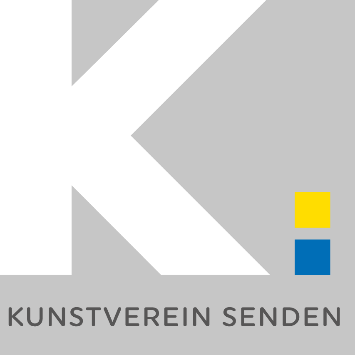              Vorstand: Dorothea Grathwohl, Beim Wasserturm 62, 89079 Ulm, Tel.: 07305 7517  E-mail: info@kunstverein-senden.deWer wir sind und was wir wollen!Unsere Ziele haben wir so umrissen:Förderung heimischer KünstlerVorstellung aktueller Bestrebungen in der KunstBewahrung bodenständiger und historischer KunstVeranstaltung von Kursen und VorträgenVerbindungen knüpfen zu Musik, Literatur und TheaterVeranstaltung von Kunstfahrten zu überregionalen Ausstellungen u-ä.Ausstellungen sind wesentlicher Bestandteil und Höhepunkte bei der Verfolgung dieser Ziele. Dies kostet uns natürlich Engagement, Zeit und nicht zuletzt Geld.Unterstützen Sie uns deshalb durch Ihre Mitgliedschaft, gleich ob Sie aktiv mitmachen wollen oder ob Sie sich am Gebotenen freuen und es bei Ihrem fördernden Beitrag bewenden lassen wollen.Ihr Jahresbeitrag beträgt: Erwachsene 25 € Schüler, Lehrlinge, Studenten, Rentner  15 €  Jugendliche bis 16 Jahre frei / Familienbeitrag 2 Erwachsene 1 Kind 35 €Dem Verein ist die Gemeinnützigkeit zuerkannt, so dass die Beiträge steuerlich absetzbar sind. Wenn möglich legt der Verein einmal im Jahr eine Jahresgabe (Originalgrafik etc.) eines Künstlers auf, die die Mitglieder zum Selbstkostenpreis erwerben können. Ja, ich möchte Ihre Ziele unterstützen und erkläre meinen Beitritt zum KUNSTVEREIN SENDEN e.V.NAME:  .....................................................................................................................       	   VORNAME:  .............................................................................................................GEBURTSDATUM: .................................................................................................STRASSE:   .............................................................................................................PLZ/WOHNORT:   ...................................................................................................TELEFON: ...............................................................................................................EMAIL: ......................................................................................................................Ich erkläre mich damit einverstanden, per Email Informationen vom Verein zu erhalten.BERUF:  ....................................................................................................................Nichtzutreffendes streichen:Aktiver Künstler:  ja / nein   wenn ja, welcher Arbeitsbereich:Malerei/ Grafik/ Bildhauer/ Foto/Video/ Performance /Objektkunst/..........................Für die Abbuchung der Mitgliedsbeiträge: IBAN: ........................................................................................................................BIC: ..........................................................................................................................Datenschutz:Mit der Speicherung, Übermittlung und Verarbeitung meiner personenbezogenen Daten für Vereinszwecke gemäß den Bestimmungen des Bundesdatenschutzgesetzes (BDSG) und der Datenschutzgrundverordnung (DSGVO) bin ich einverstanden. Meine Daten werden nur so lange gespeichert, wie die gesetzlichen Bestimmungen dies erlauben. Ich habe jederzeit die Möglichkeit vom Verein Auskunft über meine Daten zu erhalten. Meine Daten werden nach meinem Austritt aus dem Verein gelöscht.Ich stimme mit meiner Unterschrift auch dem Abbuchungsverfahren für den Beitrag zu und habe die Erklärung zum Datenschutz zur Kenntnis genommen:Beitrittsdatum:       .........................  Unterschrift    ..........................................................